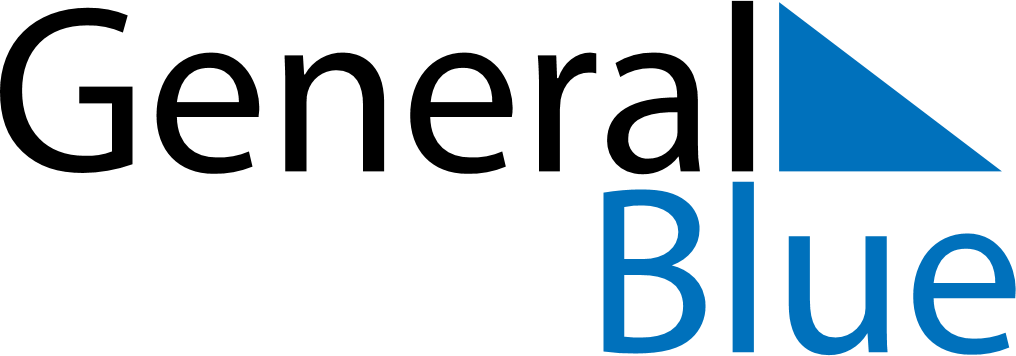 April 2024April 2024April 2024April 2024April 2024April 2024Cochrane, Alberta, CanadaCochrane, Alberta, CanadaCochrane, Alberta, CanadaCochrane, Alberta, CanadaCochrane, Alberta, CanadaCochrane, Alberta, CanadaSunday Monday Tuesday Wednesday Thursday Friday Saturday 1 2 3 4 5 6 Sunrise: 7:13 AM Sunset: 8:10 PM Daylight: 12 hours and 57 minutes. Sunrise: 7:10 AM Sunset: 8:11 PM Daylight: 13 hours and 1 minute. Sunrise: 7:08 AM Sunset: 8:13 PM Daylight: 13 hours and 4 minutes. Sunrise: 7:06 AM Sunset: 8:15 PM Daylight: 13 hours and 8 minutes. Sunrise: 7:04 AM Sunset: 8:16 PM Daylight: 13 hours and 12 minutes. Sunrise: 7:01 AM Sunset: 8:18 PM Daylight: 13 hours and 16 minutes. 7 8 9 10 11 12 13 Sunrise: 6:59 AM Sunset: 8:20 PM Daylight: 13 hours and 20 minutes. Sunrise: 6:57 AM Sunset: 8:21 PM Daylight: 13 hours and 24 minutes. Sunrise: 6:55 AM Sunset: 8:23 PM Daylight: 13 hours and 28 minutes. Sunrise: 6:53 AM Sunset: 8:25 PM Daylight: 13 hours and 31 minutes. Sunrise: 6:51 AM Sunset: 8:26 PM Daylight: 13 hours and 35 minutes. Sunrise: 6:48 AM Sunset: 8:28 PM Daylight: 13 hours and 39 minutes. Sunrise: 6:46 AM Sunset: 8:30 PM Daylight: 13 hours and 43 minutes. 14 15 16 17 18 19 20 Sunrise: 6:44 AM Sunset: 8:31 PM Daylight: 13 hours and 47 minutes. Sunrise: 6:42 AM Sunset: 8:33 PM Daylight: 13 hours and 50 minutes. Sunrise: 6:40 AM Sunset: 8:35 PM Daylight: 13 hours and 54 minutes. Sunrise: 6:38 AM Sunset: 8:36 PM Daylight: 13 hours and 58 minutes. Sunrise: 6:36 AM Sunset: 8:38 PM Daylight: 14 hours and 2 minutes. Sunrise: 6:34 AM Sunset: 8:39 PM Daylight: 14 hours and 5 minutes. Sunrise: 6:31 AM Sunset: 8:41 PM Daylight: 14 hours and 9 minutes. 21 22 23 24 25 26 27 Sunrise: 6:29 AM Sunset: 8:43 PM Daylight: 14 hours and 13 minutes. Sunrise: 6:27 AM Sunset: 8:44 PM Daylight: 14 hours and 17 minutes. Sunrise: 6:25 AM Sunset: 8:46 PM Daylight: 14 hours and 20 minutes. Sunrise: 6:23 AM Sunset: 8:48 PM Daylight: 14 hours and 24 minutes. Sunrise: 6:21 AM Sunset: 8:49 PM Daylight: 14 hours and 27 minutes. Sunrise: 6:19 AM Sunset: 8:51 PM Daylight: 14 hours and 31 minutes. Sunrise: 6:17 AM Sunset: 8:53 PM Daylight: 14 hours and 35 minutes. 28 29 30 Sunrise: 6:16 AM Sunset: 8:54 PM Daylight: 14 hours and 38 minutes. Sunrise: 6:14 AM Sunset: 8:56 PM Daylight: 14 hours and 42 minutes. Sunrise: 6:12 AM Sunset: 8:57 PM Daylight: 14 hours and 45 minutes. 